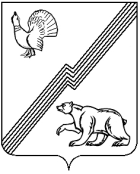 АДМИНИСТРАЦИЯ ГОРОДА ЮГОРСКАХанты-Мансийского автономного округа - ЮгрыПОСТАНОВЛЕНИЕО внесении изменений в постановлениеадминистрации города Югорска от 20.02.2023 № 211-п «Об утверждении Положения об установлении системы оплаты труда работников муниципальных учреждений средств массовой информации города Югорска»В соответствии с постановлением администрации города Югорска                      от 12.09.2023 № 1240-п «Об увеличении фондов оплаты труда муниципальных учреждений города Югорска»: 1. Внести в приложение к постановлению администрации города Югорска от 20.02.2023 № 211-п «Об утверждении Положения                                         об установлении системы оплаты труда работников муниципальных учреждений средств массовой информации города Югорска» (с изменениями от 16.08.2023 № 1113-п) следующие изменения:1.1. В разделе 2 таблицы 1, 2, 3, 4, 5, 6, 7, изложить в следующей редакции:«Таблица 1Профессиональные квалификационные группы общеотраслевых должностей руководителей, специалистов и служащих и размеры окладов (должностных окладов)Таблица 2Профессиональные квалификационные группы должностей работников телевидения (радиовещания) и размеры окладов (должностных окладов)Таблица 3Профессиональные квалификационные группы должностей работников печатных средств массовой информации и размеры окладов (должностных окладов)Таблица 4Профессиональные квалификационные группы должностей работников культуры, искусства и кинематографии и размеры окладов (должностных окладов)Таблица 5Размеры окладов (должностных окладов) по должностям, отнесенным к квалификационным уровням в соответствии с профессиональными стандартамиТаблица 6Размеры окладов (должностных окладов) по должностям руководителей, специалистов и служащих, не включенных в профессиональные квалификационные группыТаблица 7Профессиональные квалификационные группы общеотраслевых профессий рабочих и размеры окладов (должностных окладов)».1.2. В разделе 5 таблицу 11 изложить в следующей редакции:«Таблица 11Размеры окладов (должностных окладов) руководителей учреждений».2. Руководителям муниципальных учреждений средств массовой информации внести соответствующие изменения в локальные нормативные акты, устанавливающие систему оплаты труда, с соблюдением требований действующего законодательства.3. Расходы, связанные с реализацией настоящего постановления, осуществлять в пределах средств, направляемых учреждением на фонд оплаты труда.4. Опубликовать постановление в официальном печатном издании города Югорска и разместить на официальном сайте органов местного самоуправления города Югорска.5. Настоящее постановление вступает в силу после его официального опубликования, но не ранее 01.10.2023. от 03.10.2023№ 1344-п№п/пПрофессиональная квалификационная группа (квалификационный уровень)Наименование должностей служащих (утверждены приказом Министерства здравоохранения и социального развития Российской Федерации от 29.05.2008                     № 247н)Размер оклада (должностного оклада), рублей1.Общеотраслевые должности служащих второго уровняОбщеотраслевые должности служащих второго уровняОбщеотраслевые должности служащих второго уровня1.12 квалификационный уровеньзаведующий хозяйством109952.Общеотраслевые должности служащих третьего уровняОбщеотраслевые должности служащих третьего уровняОбщеотраслевые должности служащих третьего уровня2.11 квалификационный уровеньдокументовед, экономист, программист, менеджер135943.Общеотраслевые должности служащих четвертого уровняОбщеотраслевые должности служащих четвертого уровняОбщеотраслевые должности служащих четвертого уровня3.11 квалификационный уровеньначальник отдела20031№п/пКвалификационный уровеньДолжности, отнесенные к квалификационным уровням (утверждены приказом Министерства здравоохранения и социального развития Российской Федерации                   от 18.07.2008 № 341н)Размер оклада (должностного оклада), рублей1.Должности работников телевидения (радиовещания) третьего уровняДолжности работников телевидения (радиовещания) третьего уровняДолжности работников телевидения (радиовещания) третьего уровня1.11 квалификационный уровеньзвукоинженер135941.22 квалификационный уровенькорреспондент телевидения (радиовещания)142741.33 квалификационный уровеньвидеооператор, режиссер монтажа15455№п/пКвалификационный уровеньДолжности, отнесенные к квалификационным уровням (утверждены приказом Министерства здравоохранения и социального развития Российской Федерации                        от 18.07.2008 № 342н)Размер оклада (должностного оклада), рублей1. Должности работников печатных средств массовой информации второго уровня1. Должности работников печатных средств массовой информации второго уровня1. Должности работников печатных средств массовой информации второго уровня1. Должности работников печатных средств массовой информации второго уровня1.11 квалификационный уровенькорректор, технический редактор107242. Должности работников печатных средств массовой информации третьего уровня2. Должности работников печатных средств массовой информации третьего уровня2. Должности работников печатных средств массовой информации третьего уровня2. Должности работников печатных средств массовой информации третьего уровня2.11 квалификационный уровенькорреспондент, фотокорреспондент135942.22 квалификационный уровеньредактор-дизайнер, редактор,старший фотокорреспондент142742.33 квалификационный уровеньсистемный администратор154553. Должности работников печатных средств массовой информации четвертого уровня3. Должности работников печатных средств массовой информации четвертого уровня3. Должности работников печатных средств массовой информации четвертого уровня3. Должности работников печатных средств массовой информации четвертого уровня3.11 квалификационный уровеньредактор отдела189263.22 квалификационный уровеньответственный секретарь200313.33 квалификационный уровеньдиректор-главный редактор25039№п/пДолжности, отнесенные к квалификационным уровням (утверждены приказом Министерства здравоохранения и социального развития Российской Федерации от 14.03.2008 № 121н)Размер оклада (должностного оклада), рублей1.звукорежиссер13594№п/пДолжности, не отнесенные к квалификационным уровнямРазмер оклада (должностного оклада), рублей1.контент-редактор18215№п/пДолжности, не отнесенные к квалификационным уровнямРазмер оклада (должностного оклада), рублей1.главный бухгалтер20031№п/пКвалификационные уровниПрофессии рабочих, отнесенные к квалификационным уровнямРазмер оклада (должностного оклада), рублей1.Общеотраслевые профессии рабочих первого уровняОбщеотраслевые профессии рабочих первого уровняОбщеотраслевые профессии рабочих первого уровня1.11 квалификационный уровеньУборщик служебных помещений8469Диапазон штатной численности учреждения, единицРазмеры окладов (должностных окладов) руководителя учреждения, рублей29 и менее2503930-9949945100 и более84874Глава города ЮгорскаА.Ю. Харлов